ТЕРРИТОРИАЛЬНАЯ ИЗБИРАТЕЛЬНАЯ КОМИССИЯ
ГОРОДА УССУРИЙСКА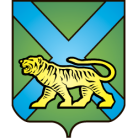 РЕШЕНИЕ г. УссурийскО перераспределении открепительных удостоверений для голосования на выборах депутатов Законодательного Собрания Приморского края, назначенныхна 18 сентября 2016 годаРассмотрев обращение председателя участковой избирательной комиссии избирательного участка № 2824 Николаевой Т.А. о дополнительном распределении открепительных удостоверений для голосования на выборах депутатов Законодательного Собрания Приморского края, назначенных на 18 сентября 2016 года, территориальная избирательная комиссия города УссурийскаРЕШИЛА:Перераспределить открепительные удостоверения для голосования на выборах депутатов Законодательного Собрания Приморского края, назначенных на 18 сентября 2016 года,  в количестве 3 (трех) штук с           № 12133 по № 12135  от участковой избирательной комиссии избирательного участка № 2823 участковой избирательной комиссии избирательного участка № 2824.2. Разместить настоящее решение на официальном сайте администрации Уссурийского городского округа в разделе «Территориальная избирательная комиссия города Уссурийска» в информационно-телекоммуникационной сети «Интернет».Председатель комиссии                                                                 О.М. МихайловаСекретарь комиссии                                                                            С.В. Хамайко17 сентября 2016 года                         № 249/37